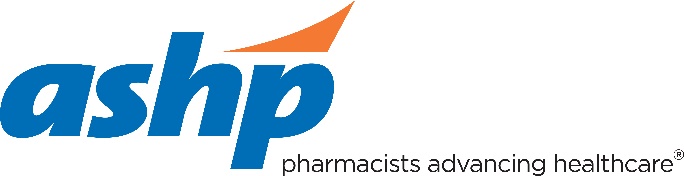 ASHP Center of Excellence in Medication-Use Safety and Pharmacy Practice Certification Standard  Required Documents by Document Type and StandardPROGRESS ACCOUNTABILITY TOOLQuality and Data Management DOCUMENT TYPESTANDARDRESPONSIBLEPERSONPROGRESSData and Self-AuditsPharmacy technician service performance measures2.1.dAdmission histories by pharmacy department2.2.aTransitions of care2.2.aPharmacy department discharge responsibilities2.2.bTelehealth vs. in-person care2.3.aDisease prevention and wellness promotion programs2.4.a2.5.aWorkload Statistics3.17.aInnovations data for new programs and services3.19.2.aPercent automated dispensing cabinet medications overridden5.2.25.2.3.f Medication review accuracy and medication errors5.2.3.dIncidence of narcotic diversion5.6.1Demonstration of safe staffing practices5.8.1Prior authorization processes success and failure5.9.8.bInsurance coverage review, clinical assessment, authorization/reauthorization management – specialty pharmacy5.9.8.cBenefits coordination and financial assistance – specialty pharmacy5.9.8.eCommunication of BI and PA services – specialty pharmacy5.9.8.fQuality of care, cost avoidance and reduced cost of care from contracted pharmacy services5.9.10.bQuality of care from limited distribution networks and risk sharing contracts5.9.10.cCalibration and certification of equipment5.10.3.bCompounding technology data5.10.812.9.1.2.b 12.11.1.bCompliance with supply contracts5.11.2.bStock outs5.12.1.cRefrigerator temperature logs and other temperature/humidity monitoring5.12.2.aTracking and trending medication stock outs and shortages5.13.1.a5.13.1.bADC Medication overrides5.15.a12.4.3.b12.4.412.4.512.8.1.bMedication stock removals in patient care areas5.15.d12.8.1.bInterventions6.2.2.dP & T Committee member attendance10.1.1.cPercentage of patients educated10.1.11.bCompliance with medication policy requirements10.1.11.dSmart infusion pumps10.3.5.aOutcomes of medication stewardship programs10.5.5Height and weight documentation in EHR before medication orders are entered11.1.2.aMedication order writing trends11.4.2 11.5.2.cEHR warning firings11.5.1.b11.5.2.eEHR warning firings that trigger prescriber action11.5.1.b11.5.2.bBar code medication administration scan rates11.7.1.b12.2.a 12.4.3.d12.8.1.b Pharmacy-generated bar code scan rates11.7.2.a12.9.1.2.bBar Code Scanner trends11.7.3.c12.2.a12.4.3.d12.8.1.b12.9.1.2.bSmart infusion pump library updates11.8.1.bSmart infusion pump library use trends11.8.212.2.aBar code scanning errors12.2.1.b 12.2.2.a 12.2.2.b12.8.1.b12.9.1.2.bOutpatient pharmacy automated device trends12.8.1.bSelf-Assessments and Gap AnalysesISMP, PAI, Pharmacy Forecast and similar3.2.1.b3.5.1.b6.2.2.c 10.4.2.d 12.4.6.aUSP Compounding5.4.a 5.10.1Ambulatory care pharmacy services5.9.1.aElectronic inventory management systems12.5.3.cSterile products TAWF systems12.6.4.bNon-sterile products compounding management systems 12.7.aOutpatient pharmacy automation use12.8.1.aScorecards, Dashboards and SimilarBalanced Scorecards and dashboards – pharmacy department1.1.i3.2.2.a 3.2.2.c 6.2.2.a 6.2.2.b 6.2.2.c 6.3.2.b7.3.c 7.7.c 10.4.2.aBalanced scorecards and dashboards – hospital and/or health-system6.1.e6.2.2.a6.2.2.b6.2.2.c  6.3.2.b 7.7.c 10.4.2.aQuality indicators not included on scorecards and dashboards6.2.2.dQuality scorecards and dashboards6.3.1.c 6.3.2.aFinancial goals7.2.c 7.3.a 7.3.b